PIANO DI LAVORO ANNUALE DEL DOCENTE A.S. 2023/24Nome e cognome dei docenti: Donatella Ciucci – Carlo Corridori (ITP)Disciplina insegnata: Chimica organica e biochimicaLibro/i di testo in uso: Bernard, Casavecchia, Freeman, Quillin et altri – “Le molecole della vita – Chimica organica Biochimica Biotecnologie” Casa Editrice Linx - SanomaClasse e Sezione        3GIndirizzo di studi:  Chimica, materiali e biotecnologie – Articolazione Biotecnologie Sanitarie.1. Competenze che si intendono sviluppare o traguardi di competenzaacquisire i dati ed esprimere qualitativamente e quantitativamente i risultati dalle osservazioni di un fenomeno tramite grandezze fondamentali e derivateindividuare e gestire informazioni per organizzare le attività sperimentaliutilizzare i concetti, i principi ed i modelli teorici della Chimica per interpretare la struttura dei sistemi e le loro trasformazionielaborare progetti  e gestire attività di laboratoriocontrollare progetti ed attività, applicando le normative sulla protezione ambientale e sulla sicurezzaredigere relazioni tecniche e documentare le attività individuali e di gruppo relative a situazioni professionali2. Descrizione di conoscenze e abilità, suddivise in percorsi didattici, evidenziando per ognuna quelle essenziali o minime Percorso 1   Introduzione alla chimica organicaCompetenze:	Acquisire i dati ed esprimere qualitativamente e quantitativamente i risultati dalle osservazioni di un fenomeno tramite grandezze fondamentali e derivateIndividuare e gestire informazioni per organizzare le attività sperimentaliUtilizzare i concetti, i principi ed i modelli teorici della chimica per interpretare la struttura dei sistemi e le loro trasformazioniConoscenze:Ripasso contenuti essenziali classe seconda - prerequisiti (configurazioni elettroniche, elettroni di valenza, legami principali e interazioni intermolecolari, teoria VSEPR e geometria molecolare, polarità delle molecole)Ambito di studio della chimica organicaLa chimica del legame carbonio-carbonio e l’ibridazione del carbonioLa rappresentazione dei composti organici: formule brute, di Lewis, razionali e topologicheIl concetto di isomeria e l’isomeria di strutturaLa classificazione dei composti organici e il concetto di gruppo funzionaleLegami intermolecolari e proprietà fisicheAbilità:Individuare la polarità nei legami covalenti.Riconoscere le ibridazioni del carbonio e le loro caratteristiche distintiveSaper scrivere e interpretare formule in forma estesa condensata e scheletrica di una molecola organica.Saper riconoscere e rappresentare le varie tipologie di isomeri di strutturaDistinguere gli idrocarburi da i composti funzionaliRiconoscere i vari gruppi funzionaliRiconoscere le differenze tra i diversi legami intermolecolariCorrelare le proprietà fisiche di un composto con il numero e la natura dei legami intermolecolariObiettivi Minimi:Riconoscere le diverse ibridazioni del carbonioSaper identificare e rappresentare formule in forma estesa, condensata e scheletrica di una molecola organica in casi semplici.Saper rappresentare e riconoscere isomeri di struttura in casi sempliciRiconoscere le differenze tra i diversi legami intermolecolariPercorso 2	Gli alcani e i cicloalcaniCompetenze:Acquisire i dati ed esprimere qualitativamente e quantitativamente i risultati dalle osservazioni di un fenomeno tramite grandezze fondamentali e derivateIndividuare e gestire informazioni per organizzare le attività sperimentaliUtilizzare i concetti, i principi ed i modelli teorici della chimica per interpretare la struttura dei sistemi e le loro trasformazioniConoscenze:Classificazione degli idrocarburiStruttura, isomeria e nomenclatura degli alcani e dei cicloalcaniIbridazione del carbonio sp3 e legame sigmaProprietà fisiche di alcani e cicloalcani.Reazioni degli alcani:combustione e alogenazioneMeccanismo radicalico della reazione di alogenazioneAbilità:Saper classificare e riconoscere gli idrocarburi in funzione della loro strutturaRappresentare un alcano o un cicloalcano mediante le diverse formule di struttura, conoscendo il nome IUPAC e viceversa.Collegare le proprietà fisiche di un alcano con la sua struttura e con le sue interazioni intermolecolariDescrivere le reazioni di combustione e di alogenazione e saper scrivere e bilanciare tali reazioniInterpretare dati e risultati sperimentali in relazione ai modelli teorici Utilizzare il lessico e la terminologia tecnica di settore.Obiettivi minimiSaper classificare un alcano, denominarlo secondo le regole IUPAC o viceversa saperlo rappresentare dato il nome, individuarne le reazioni, le isomerie, in casi semplici.Percorso 3  Alcheni e alchiniCompetenze:Acquisire i dati ed esprimere qualitativamente e quantitativamente i risultati dalle osservazioni di un fenomeno tramite grandezze fondamentali e derivateIndividuare e gestire informazioni per organizzare le attività sperimentaliUtilizzare i concetti, i principi ed i modelli teorici della chimica per interpretare la struttura dei sistemi e le loro trasformazioniConoscenze:Struttura, isomeria e nomenclatura degli alcheniIbridazione sp2 e legame πProprietà fisiche degli alcheniAddizione elettrofila al doppio legame: alogenazione con alogeno e acido alogeniudrico, idratazione e idrogenazione (regola di Markovnikov, relativi meccanismi e stabilità dei carbocationi)Struttura, isomerie e nomenclatura degli alchiniIbridazione spProprietà fisiche degli alchiniAddizione elettrofila al triplo legameL’acidità degli alchini terminali e la reazione di salificazione di alchini terminaliCenni alle reazioni di polimerizzazioneAbilità:Rappresentare un alchene o un alchino o irelativi composti ciclici mediante le diverse formule di struttura, conoscendo il nome IUPAC o viceversaRiconoscere e rappresentare le varie tipologie di isomeri Correlare le proprietà fisiche di tali composti alle loro relative caratteristiche strutturali e alle interazioni intermolecolariSaper spiegare il meccanismo generale di addizione elettrofila al doppio e al triplo legameSaper prevedere i prodotti delle reazioni degli alcheni e degli alchini, sapendo applicare la regola di Markovnikov Interpretare dati e risultati sperimentali in relazione ai modelli teorici Utilizzare il lessico e la terminologia tecnica di settoreObiettivi minimiSaper classificare un alchene o un alchino o un loro composto ciclico, denominarlo secondo le regole IUPAC o viceversa saperlo rappresentare dato il nome, individuarne le reazioni, le isomerie, in casi semplici.Percorso 4	Composti aromaticiCompetenze:	Acquisire i dati ed esprimere qualitativamente e quantitativamente i risultati dalle osservazioni di un fenomeno tramite grandezze fondamentali e derivateIndividuare e gestire informazioni per organizzare le attività sperimentaliUtilizzare i concetti, i principi ed i modelli teorici della chimica per interpretare la struttura dei sistemi e le loro trasformazioniConoscenze:L’aromaticità del benzeneNomenclatura del benzene e dei suoi derivatiIsomeria e proprietà fisiche dei composti aromaticiReattività del benzene: la sostituzione elettrofila aromatica: meccanismo generale e tipologiaReazione di sostituzione elettrofila aromatica sui derivati monosostituiti del benzene e gli effetti dei sostituenti (effetto cinetico e regioselettivo)Abilità:Correlare il comportamento anomalo del benzene e dei suoi derivati con le condizioni di aromaticitàCorrelare la stabilità di un idrocarburo aromatico con il concetto di risonanza e saper rappresentare le formule di risonanzaRappresentare un composto aromatico mediante formule di struttura dato il nome IUPAC o viceversaSaper descrivere il fenomeno della risonanza relazionandola anche alle proprietà chimiche di tale classe di compostiSaper scrivere le reazioni delle varie reazioni di sostituzione elettrofila specificandone le condizioni e motivando il ruolo dei catalizzatoriCorrelare l’effetto cinetico (attivante o disattivante) e regioselettivo (orto/para o meta orientante) deisostituenti con i comportamenti chimici e applicarli nelle sostituzioni elettrofile aromatiche deducendo i corretti prodotti di reazioneInterpretare dati e risultati sperimentali in relazione ai modelli teorici Utilizzare il lessico e la terminologia tecnica di settore.Obiettivi minimiSaper confrontare la reattività dei composti aromatici con quella degli alcheni e correlarla alla stabilità dei composti aromatici causata dal fenomeno della risonanza.Saper classificare un composto aromatico, denominarlo secondo le regole IUPAC o viceversa saperlo rappresentare dato il nome, individuarne le reazioni e i relativi prodotti in casi semplici.Percorso 5  StereoisomeriaCompetenze:	Utilizzare i concetti, i principi ed i modelli teorici della chimica per interpretare la struttura dei sistemi e le loro trasformazioniConoscenze:Chiralità ed enantiomeriaL’atomo di carbonio come centro stereogenicoRappresentazione di formule prospettiche a cunei e tratteggiLe proiezioni di FischerDefinizione di coppie di enantiomeri e di diastereoisomeriPotere ottico rotatorio e polarimetroMiscele racemicheAbilità:Individuare la presenza di centri stereogenici in una molecola organicaSaper rappresentare una molecola chirale sia con le formule a cunei e tratteggi sia con le proiezioni di FischerSaper riconoscere enantiomeri e diastereoisomeri e saperli rappresentareCalcolare il potere ottico rotatorio specifico di un enantiomero attraverso la misurazione polarimetrica e motivare il potere ottico rotatrio di enantiomeri o di una miscela racemicaObiettivi minimiSaper riconoscere la presenza di centri stereogenici in una molecola organicaSaper rappresentare una molecola chirale in casio sempliciSaper riconoscere e rappresentare coppie di enantiomeriPercorso 6	I composti organici alogenatiCompetenze:	Acquisire i dati ed esprimere qualitativamente e quantitativamente i risultati dalle osservazioni di un fenomeno tramite grandezze fondamentali e derivateUtilizzare i concetti, i principi ed i modelli teorici della chimica per interpretare la struttura dei sistemi e le loro trasformazioniConoscenze:La classificazione degli alogenuri organici (arilici e alchilici) e la loro nomenclaturaProprietà fisiche degli alogenuriSignificato di substrato, nucleofilo e gruppo uscenteReazioni di sostituzione nucleofila: mono e bimolecolareCenni alla reazione di eliminazioneAbilità:Saper riconoscere il tipo di alogenuro data la formula e saperlo denominare o viceversaSaper motivare la differenza tra alogenuri arilici e alchilici e saper riconoscere i diversi tipi di alogenuri alchiliciSaper motivare la differenza di proprietà fisiche rispetto ai corrispondenti idrocarburiConoscere e prevedere la reattività degli alogenuri alchilici e i prodotti di una sostituzione nucleofilaSaper rappresentare i meccanismi delle sostituzioni nucleofile mono e bimolecolariSaper distinguere la cinetica delle reazioni mono e bimolecolari individuando i fattori da cui esse dipendonoRiconoscere nucleofili forti e deboliMotivare la competizione tra sostituzione e eliminazioneInterpretare dati e risultati sperimentali in relazione ai modelli teorici Utilizzare il lessico e la terminologia tecnica di settore.Obiettivi minimiSaper classificare un alogenuro, denominarlo secondo le regole IUPAC o viceversa saperlo rappresentare dato il nome, individuarne le reazioni di sotituzione nucleofila prevedendone i prodotti e individuandone il meccanismo generale in casi sempliciNOTA: Per quanto concerne le attività di laboratorio, durante l'anno scolastico si cercheranno di effettuare attività laboratoriali significative, in linea con la programmazione sopra descritta. In ogni caso si lavorerà per sviluppare negli alunni un ragionamento di tipo laboratoriale e si coinvolgeranno gli alunni in attività, anche simulate, di tipo sperimentale e di problem solving"3. Attività o percorsi didattici concordati nel CdC a livello interdisciplinare - Educazione civicaNell’ arco dell’anno sarà svolto un breve percorso di minimo 3 ore nell’ambito dell’area di Educazione Civica “Sviluppo Sostenibile” in base a quanto concordato con il CdC all’interno del progetto “Pirati della plastica”4. Tipologie di verifica, elaborati ed esercitazioni Durante l’intero anno scolastico verranno effettuate sia verifiche formative (brevi domande dal posto, controllo lezione assegnata per casa, brevi test di autovalutazione somministrati alla classe, osservazione attività di gruppo sia in classe che in laboratorio, etc…) al fine di valutare la corretta assimilazione dei contenuti da parte dei ragazzi e, in caso di bisogno, calibrare eventualmente opportuni interventi di recupero in itinere, sia verifiche sommative (orali in forma scritta o orali) al termine di ogni percorso e comunque con scadenza circa mensile. Le verifiche sommative riguarderanno anche la parte di laboratorio; esse potranno essere valutazioni di esercitazioni pratiche di laboratori, di relazioni dell’attività di laboratorio o di esercitazioni scritte . Il numero minimo di verifiche totali (relative sia alla parte teorica che alla parte di laboratorio) sarà di minimo 3 a quadrimestre.5. Criteri per le valutazioni Per ciò che concerne i criteri per le valutazioni in presenza si fa riferimento a quanto riportato nel PTOF.6. Metodi e strategie didattiche lezione frontalelezioni dialogate e partecipatel’impiego dell’applicazione Classroom della piattaforma GSuite.lezione segmentataattività di flipped-classroomattività di tipo cooperativosvolgimento di “attività laboratoriali” o di laboratorio (se possibili)attività di “problem solving” legate soprattutto alle attività di tipo laboratoriale o all’attività di laboratoriomediatori didattici finalizzati alla visualizzazione grafica e alla formalizzazione di operazioni logico/mentali (grafici, schemi, tabelle, diagrammi……)impiego di LIM, videoimpiego di software specifici per la disciplinarecupero in itinere Pisa li 30/11/2023	I docenti	 Donatella Ciucci	Carlo Corridori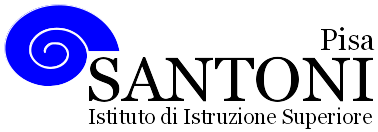 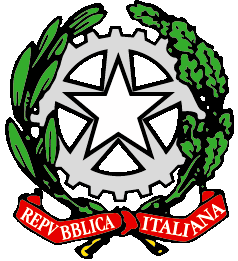 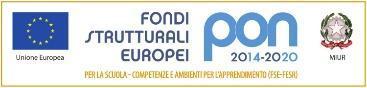 agraria agroalimentare agroindustria | chimica, materiali e biotecnologie | costruzioni, ambiente e territorio | sistema moda | servizi per la sanità e l'assistenza sociale | corso operatore del benessere | agenzia formativa Regione Toscana  IS0059 – ISO9001agraria agroalimentare agroindustria | chimica, materiali e biotecnologie | costruzioni, ambiente e territorio | sistema moda | servizi per la sanità e l'assistenza sociale | corso operatore del benessere | agenzia formativa Regione Toscana  IS0059 – ISO9001agraria agroalimentare agroindustria | chimica, materiali e biotecnologie | costruzioni, ambiente e territorio | sistema moda | servizi per la sanità e l'assistenza sociale | corso operatore del benessere | agenzia formativa Regione Toscana  IS0059 – ISO9001agraria agroalimentare agroindustria | chimica, materiali e biotecnologie | costruzioni, ambiente e territorio | sistema moda | servizi per la sanità e l'assistenza sociale | corso operatore del benessere | agenzia formativa Regione Toscana  IS0059 – ISO9001agraria agroalimentare agroindustria | chimica, materiali e biotecnologie | costruzioni, ambiente e territorio | sistema moda | servizi per la sanità e l'assistenza sociale | corso operatore del benessere | agenzia formativa Regione Toscana  IS0059 – ISO9001www.e-santoni.edu.ite-mail: piis003007@istruzione.ite-mail: piis003007@istruzione.itPEC: piis003007@pec.istruzione.itPEC: piis003007@pec.istruzione.it